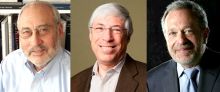 Dünyaca ünlü 3 büyük ekonomistin Kanada’da yapılacak Uluslararası Kooperatifler Zirvesi’ne katılacakları açıklandı11-13 Ekim 2016 tarihleri arasında Kanada’nın Quebec kentinde yapılacak Uluslararası Kooperatifler Zirvesi’ne üç önemli ekonomistin katılacağı açıklandı.Bunlar, ünlü teorisyen ve ekonomi bilimi konusunda Nobel ödülü almış bir bilim adamı olan Prof. Joseph E. Stiglitz, ikincisi FSG Danışmanlık firmasının kurucularından ve katma değer savunucularından Mark R. Kramer, ve üçüncüsü de, etkileyici bir ekonomist ve ABD’de Bill Clinton Hükümetinde Çalışma Bakanlığı yapmış olan Robert Reich.,Bu üç ekonomist, ,küresel sosyo-ekonomik ve jeopolitik eğilimler ve sorunlar konusunda yaptıkları analizleri katılımcılarla paylaşacaklar ve 21. Yüzyılın temel sorunlarına potansiyel çözüm önerilerinde bulunacaklar.Zirvenin düzenleyicisi Kanada’nın en güçlü kooperatif örgütü Desjardins’e yardımcı olan Uluslararası Kooperatifler Birliği ICA’nın Başkanı Monique F. Leroux bu seçkin ekonomistlerin 2016 Zirvesine katılmalarından mutluluk duyacaklarını belirterek, bu katılımın Zirve tartışmaları ve varılacak sonuçların güvenirliliğini artıracağına inandığını söyledi.